16 апреля гр.14З ФИЗИКАТема урока: «Световые явления на границе раздела двух сред. Законы отражения света. Законы преломления»Источники:   Дмитриева В.Ф.  «ФИЗИКА»   стр.327 – 331 Законы отражения и преломления светаЭлектромагнитные волны могут распространяться не только в вакууме, но и в различных средах, при этом происходит взаимодействие электромагнитного излучения с веществом. Взаимодействие электромагнитной волны с веществом сводится к взаимодействию с электронами вещества. Электромагнитная волна характеризуется напряженностью Е электрического и индукцией В магнитного полей. Из теории электромагнитных волн следует, что В = Е/с. где с — скорость света; v — скорость движения электрона. Для электронов в атомах и электронов проводимости в металлах (c/v) > 102, откуда следует, что магнитные силы малы по сравнению с электрическими. Поэтому вектор напряженности электрического поля называют световым.Посмотрим, как проходит свет через границу раздела двух сред — двух диэлектриков (рис. 18.2). На границе раздела происходят явления отражения и преломления света.Законы отражения. Угол между направлением падающего луча 1 и нормалью NNX к границе раздела называют углом падения а, угол между направлением отраженного луча 2 и нормалью NNX — углом отражения (3. Экспериментальным путем установлено:падающий и отраженный лучи и нормаль NNX к границе раздела лежат в одной плоскости;угол падения α равен углу отражения βЭто утверждение называют законом отражения. Как опытный факт оно было известно еще Евклиду.Рис.18.2                    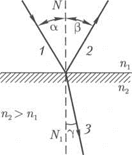 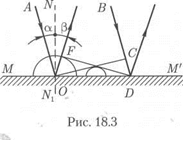 Принцип Гюйгенса позволяет объяснить закон отражения от границы раздела двух сред.Если волны достигают границы раздела двух сред, то направление их распространения изменяется, но они остаются в той же среде, т. е. происходит отражение волн.Допустим, что плоская волна, ограниченная лучами АО и ВС (рис. 18.3) и распространяющаяся в изотропной среде, падает на границу раздела двух сред ММ'. Углом падения будет угол а между нормалью NNl и падающим лучом АО к поверхности ММ1.Плоский фронт волны ОС, в котором все точки колеблются в одной фазе, достигнет границы раздела ММ' в точке О. В момент времени, когда крайний луч ВС придет в точку D, около точки О, по принципу Гюйгенса, возникнет сферическая волна радиуса OF = CD, так как скорость распространения волн в изотропной среде во всех направлениях постоянна. Чтобы определить направление распространения волны после отражения, воспользуемся методом Гюйгенса и построим огибающую DF вторичных сферических волн, которая определит фронт отраженной волны. Эта огибающая будет касательной, проведенной из точки D к полусфере с центром в точке О и к любой другой полусфере с центром в точке отражения соответствующего луча (на рис. 18.3 промежуточные сферические волны не показаны, чтобы не загромождать чертежа). Таким образом, касательная ВТ будет фронтом плоской отраженной волны. Луч, отраженный в точке О, пойдет обратно под углом (3 и перпендикулярно фронту волны DF.Легко показать, что прямоугольные треугольники OFD и OCD равны между собой, так как имеют равные катеты OF = CD и общую гипотенузу OD. Из равенства этих треугольников следует, что Z FDO = Z COD, которым соответственно равны углы а и (3 как углы со взаимно перпендикулярными сторонами.Следовательно, угол падения а равен углу отражения β, т. е.                                           а  = βЗаконы преломления. Угол  между преломленным лучом   3 и нормалью к границе раздела называют углом преломления (см. рис. 18.2).Снеллиусом экспериментально для преломления света было установлено:падающий 1 и преломленный  3  лучи и нормаль NN1 к границе раздела  лежат в одной плоскости;отношение синуса угла падения  α к синусу угла преломления γ равно   отношению скоростей распространения света в этих средах:                                            sin а _ v1                                            sin  γ    v2Здесь v1 и v2 — скорости распространения света в средах, характеризуемых соответственно показателями преломления n1 и n2. Это соотношение можно переписать в виде                                  sin α/ sin γ = n2/n1 = n21                                                                                                                                                                                                                                                                                                                                                                                                                                                                                                                                                           табл.13 Соотношение (18.1) называется законом преломления света. Он показывает:во сколько раз скорость света в первой среде больше или меньше скоро-
сти света во второй.Если первой средой является вакуум, то sinα/sinγ = c/v, где c/v = п — абсолютный показатель преломления. Показатель преломления показывает, во
сколько раз скорость распространения света в вакууме больше, чем в данной
среде.Абсолютный показатель преломления для некоторых диэлектриков приведен
в табл. 13.Зная показатели преломления двух сред, по формуле (18.1) можно найти их
относительный показатель преломления. При сравнении двух сред среду, обладающую большим показателем преломления, называют оптически более плот-
ной.Законы отражения и преломления света справедливы для однородных и изотропных сред.. Полное отражение света. Предельный угол. Поместим источник света в какую-либо прозрачную среду и будем наблюдать переход светового излучения в среду оптически менее плотную, например в воздух (рис.).На поверхности раздела свет будет и отражаться, и преломляться; по мере увеличения угла падения i энергия отраженного света будет возрастать, а энергия преломленного света — убывать. Кроме того, можно еще заметить, что при некотором угле падения гп преломленный луч скользит по поверхности раздела сред, а при угле падения, большем ia, преломленных лучей вообще нет. Явления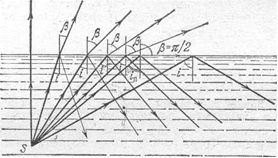 такого рода можно обнаружить только в тех случаях, когда свет падает на поверхность раздела со стороны среды оптически более плотной, т. е. когда лучи при преломлении удаляются от перпендикуляра к поверхности раздела сред. Явление, при котором световое излучение полностью отражается от поверхности раздела прозрачных сред, называют полным отражением света.Граница, отделяющая частично отраженные лучи от полностью отраженных лучей, определяется величиной угла αn (рис.). Угол падения лучей αn, при котором их угол преломления γ равен π/2, называют предельным углом падения. Заметим, что полное отражение происходит только у тех лучей, которые падают на поверхность раздела под углом α, большим предельного угла αa. Величину предельного угла в каждом случае можно определить по относительному показателю преломления двух сред. Действительно, поскольку для угла in угол  γ=π/2, из формулы имеем                                     sin αn/sin(π/2)=na/n1Учитывая, что sin (π/2)=1, окончательно получим                          sin αn=n2/п1ЗаданиеСоставить конспект.Решить  задачиА) Световые волны в некоторой жидкости имеют длину 600 нм и частоту 4.1014 Гц. Определить абсолютный показатель преломления этой жидкостиВ) Определить абсолютный показатель преломления и скорость распространения света в слюде, если при угле падения светового пучка 54° угол преломления равен 30°.С) В алмазе свет распространяется со скоростью 1,22 • 108 м/с. Определить предельный угол полного внутреннего отражения света в алмазе при переходе светового пучка из алмаза в воздухОтчет  присылать  на  электронную  почту  nade2hda.boyko@yandexВеществопВеществопВеществопВеществопАлмаз2,42Глицерин1,47Лед1,31Скипидар1,47Вода1,33Кварц1,54Плексиглас1,50Стекло1,57